A Better World Proxe Script 1.  Gain their attention.  Do you have a minute to talk about hope?  Have you had a chance to see this mural?2.  Introduce yourself (ask their name), state your purpose, and ask permission.  We’re with InterVarsity Christian Fellowship and we want to discuss hope and how God might be at work amidst the racial tension in America today.   3.  Left side of mural…brokenness.  There has been a lot of news lately about the pain the black community has been encountering: injustice, brutality, and even death.  (circle 2) The left side of this mural captures the brokenness of our world. It overwhelms us, makes us sad, angry, fearful… Which boxes best describe how this has affected you? (Confused, Exhausted, Activism, Angry, Frustrated, Grieving, Indifferent, Afraid, Other...have them to place a sticker on the supplement panel with boxes)Why did you place your stickers where you did?We can be tempted to feel stuck in the hopelessness around us, or to fight broken systems with broken responses, or to distance ourselves from the whole thing.What gives you hope in the midst of this? (circle 1) We long for a better world, full of hope, that reflects what we were created for– a world without racism, death, violence to black Americans, or to any people.  4.  Center of the mural (circle 3)  As Christians, we believe that Jesus offers hope in the midst of racial injustice and pain.  And he himself can relate to the black community. He was imprisoned and suffered at the hands of the legal authorities of his day. These are Jesus’ words to the people of his day, people who were experiencing incredible racial brokenness and oppression. (Let me read Luke 4 outloud.)5. Ask them about their experience with Jesus.  - How does this Jesus compare to what you’ve known growing up?- What do you like about this view of Jesus? - If these words were true, what do you think Jesus is offering us today? - How does this image of Jesus speak hope to our campus? Jesus came to speak the truth to both victim and oppressor, and to break the chains of our personal and systemic brokenness.  And he did it through dying and coming back to life.  Jesus took our personal brokenness and our world’s brokenness into the grave with him. He defeated and redeemed it by coming back to life.  He offers us new hearts and new love to work for justice if we say yes to him.  Issues of racism and injustice are heart issues.  Systemic change can’t heal the issue of people’s hearts.  Everybody needs to let Jesus into their story.6.  Right side of the mural. (circle 4, right side of mural) Once he heals us, he’s not satisfied with our individual healing alone.  He leads us toward restoring relationships, repairing communities, and seeking justice, breaking chains, and he sends us out to heal. Some of the greatest social movements of the world came out of the teachings & resources of Jesus.  For Jesus followers, pursuing justice with Jesus is living into & proclaiming our future hope.  This is why we let others know about Jesus & what he has done. We want to join God’s movement of hope and justice.7.  Invite them to respond.  Where do you see yourself in this mural? (2 options)1. Stuck in the brokenness without hope?  (left side of mural, then ask) Would you be willing to let Jesus lead your life, and ask him to transform you from the inside out? or2. Seeing Jesus as the way forward? (middle of mural, then ask) Would you be willing to walk with Jesus and seek justice his way, in his power? 		andWould you join our community as we work together on this? 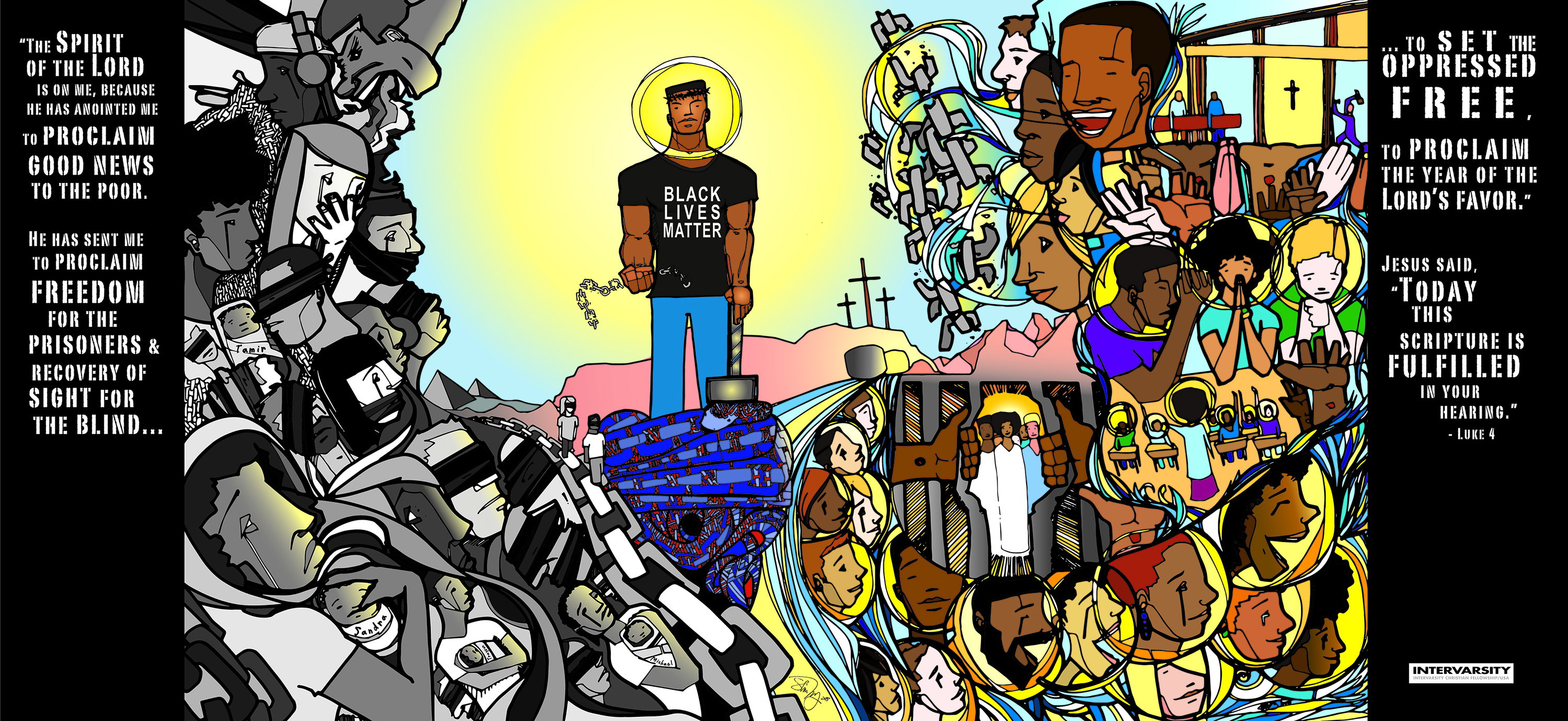 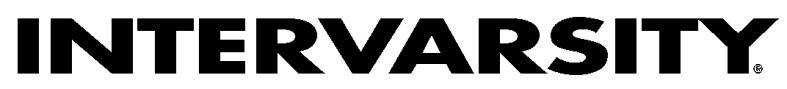 